REQUERIMENTO Nº 147/11De Informações“Com relação ao Projeto ‘Minha Casa, Minha Vida’,  d’Oeste”. Considerando-se que, munícipes procuraram por este parlamentar cobrando informações quanto ao andamento do Projeto “Minha Casa, Minha Vida” que se destina à construção de 1480 unidades residenciais em nossa cidade; Considerando-se que, o projeto habitacional é de fundamental importância para as famílias com renda de  3 salários mínimos que terão a oportunidade de realizar o sonho da casa própria e assim estão aguardando com muita expectativa o momento de realizar esse sonho;Considerando-se que, em notícia veiculada no “site” da própria Prefeitura, em setembro de 2010, relatava que a assinatura do projeto com a Superintendência da ‘Caixa Econômica Federal’, para a construção das referidas 1480 unidades residenciais em área próxima ao Parque do Lago (região sul da cidade);Considerando-se que, nessa mesma notícia de setembro de 2010, afirmava-se que o início da construção das casas ocorreria em no máximo três meses após a assinatura do projeto; e,Considerando-se que, já estamos no mês de fevereiro até o presente momento, este vereador não obteve qualquer informação e a população o tem questionado a cerca do assunto, motivo pelo qual vem através solicitar informaÇões para me inteirar sobre o assunto e assim poder responder aos munícipes com precisão.		REQUEIRO à Mesa, na forma regimental, após ouvido o Plenário, oficiar ao Senhor Prefeito Municipal, solicitando-lhe as seguintes informações:Diante do exposto, como está o andamento do Projeto “Minha Casa, Minha Vida”,  d’Oeste?(Fls. 2 – Requerimento nº 147/11)Os projetos mencionados na citada notícia de setembro de 2010 foram encaminhados à Superintendência da Caixa Econômica Federal?Se positiva a resposta anterior, qual o prazo estipulado para a entrega das unidades residenciais?Se negativas quais os motivos? detalharOutras considerações que julgarem necessárias.                    Plenário Dr. Tancredo Neves, 08 de fevereiro de 2011.DUCIMAR DE JESUS CARDOSO“KADU GARÇOM”-Vereador/ 1° Secretário-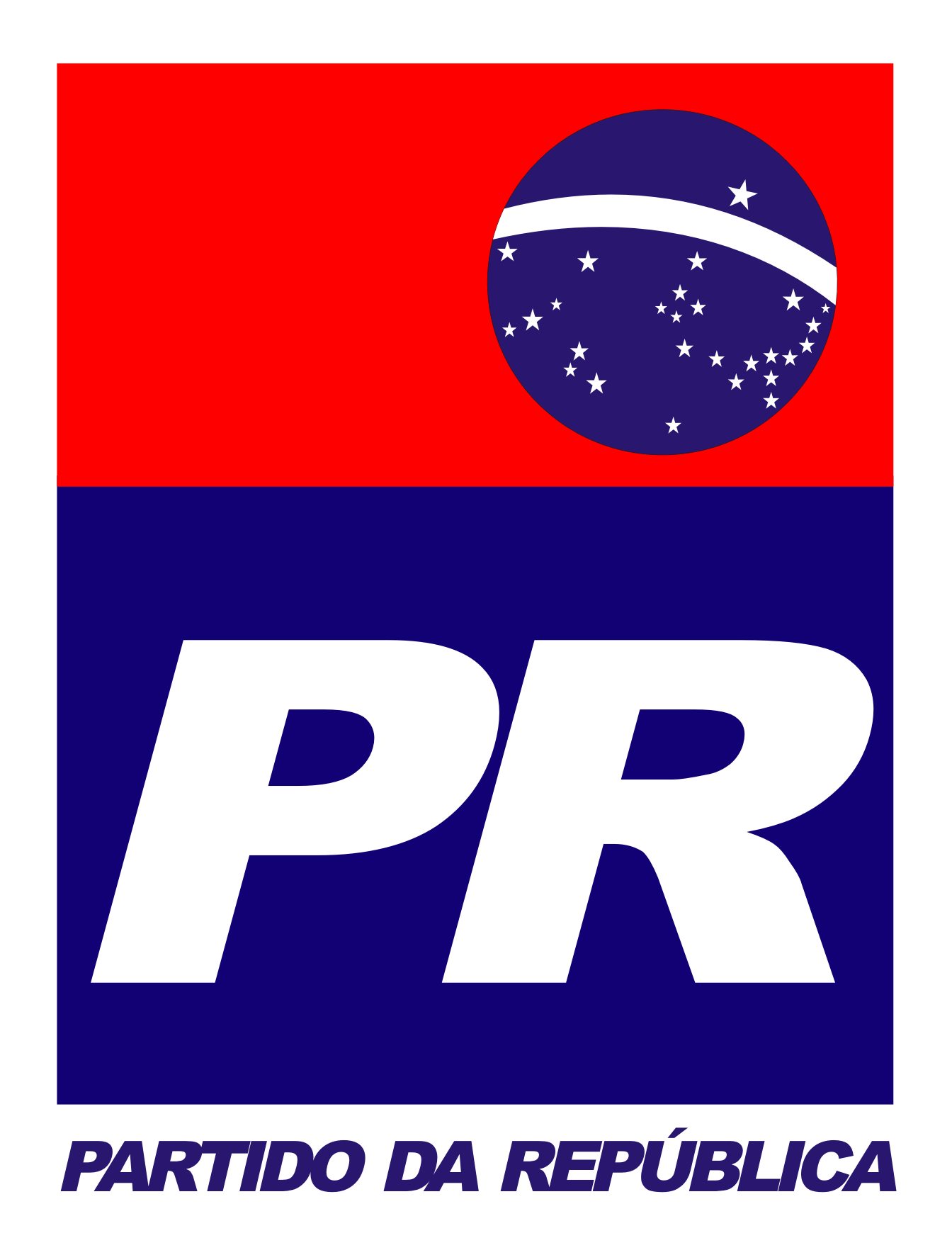 